ХЕМИЈСКО-ПРЕХРАМБЕНА ТЕХНОЛОШКА ШКОЛАПОДРУЧЈЕ РАДА: ПОЉОПРИВРЕДА, ПРОИЗВОДЊА И ПРЕРАДА ХРАНЕОбразовни профил: ПРЕХРАМБЕНИ ТЕХНИЧАРИСПИТНА ПИТАЊА ЗА ВАНРЕДНЕ/ ПОПРАВНЕ/ РАЗРЕДНЕ ИСПИТЕ ИЗ ПРЕДМЕТАИзборна прехрамбена технологија- Технологија уља и биљних мастиРазред: четврти			Сировине и њихова припрема за производњу уљаПараметри при производњи сировог и рафинисаног уљаОсновне фазе технолошког процеса производње сировог и рафинисаног уља Уређаји који се користе при технолошким процесима производњеДобијање маргаринаПаковање и складиштење готових производаВежбе:Одређивање јодног броја масти и уљаОдређивање пероксидног броја масти и уљаМатеријални биланс при производњи етанолаПрилог:Шема технолошког процеса производњеЗадатак из материјалног билансаТестВежбеЛитература Производња сировог уљаПроизводња рафинисаног уљаЗадатак 1.  При екстракцији уља из 1000kg семена уљарица јављају се следећи губитци:4% при пречишћавању семена52,66% после издвајања уљане сачме и8,7% при екстракцијиИзрачунати:Колико килограма износи сваки од наведених губитака или споредних производаКолико килограма екстрахованог уља се добијаРезултате приказати табеларно100kg семена_____________ 4kg примеса1000kg семена                            x kg примеса  ______________________________________x kg примеса= 40kg примесачисто семе=1000-40 = 960kg  960kg _____________   100%   x kg   ______________ 52,66%______________________________________x kg сачме= 505,5kg сачмесирово уље= 960-505,5=454,5kg 454,5kg сировог уља _____________   100%   x kg                             ______________ 8,7%______________________________________x kg губитака при екстракцији= 39,5kg сирово екстраховано уље= 454,5-39,5=415kg Задатак 2.   Колико ће се килограма уља изгубити при неутралисању 1t уља ако је % слободних масних киселина 0,5 и рафинациони фактор (Rf)=1,5. Колико ће се добити неутралисаног уља?Rf = % губитка уља /  % СМК% губитка уља = Rf х % СМК = 1,5 х 0,5 = 0,75 kg/100kg m ( изгубљеног уља) = 0,75 kg х 1000 kg / 100 kg = 7,5 kgm (неутралисаног уља) = 1000 – 7,5 = 992,5 kgГубитaк уља је  0,75  %. Неутралисано је  992,5 kg уља.Задатак 3.   Колки је рафинациони фактор ако је при неутрализацији 20 тона уља изгубљено 120 kg уља а % слободних масних киселина износи 0,3. Колико ће се добити неутралисаног уља?20t уља ____________ 0,12t губитака100tуља____________    % губитака___________________________________% губитака= 0,6Rf = % губитка уља /  % СМКRf=m ( изгубљеног уља) = 0,6 kg х 2000 kg / 100 kg = 12 kgm (неутралисаног уља) = 2000 – 12 = 1988 kgRf је 2Неутралисано је  1988 kg уља.Задатак 4.   Колики ће бити губитак уља (у %) , ако је при неутрализацији 1 t уља губитак слободних масних киселина (СМК) 0,5% а рафинациони фактор (Рф) је 1,5? Колико ће се добити неутралисаног уља?Рф = % губитка уља х 100 / % губитка СМК% губитка уља = Рф х % СМК = 1,5 х 0,5 = 0,75 %  m ( изгубљеног уља) = 0,75 kg х 1000 kg / 100 kg = 7,5 kgm (неутралисаног уља) = 1000 – 7,5 = 992,5 kgГубитaк уља је  0,75  %. Неутралисано је  992,5 kg уља.ТЕСТ ИЗ ТЕХНОЛОГИЈЕ УЉА И БИЉНИХ МАСТИ1. Заокружити број испред тачног одговораНајбољи ефекат млевења постиже се на млиновима:са два пара ваљакаса три  ваљкаса пет ваљакаса три пара ваљака                                                                                                                                                                         12. Заокружити број испред тачног одговораШта се добија пресовањем на континуалним пресама за уљесирово нефилтровано уље и уљана сачмасирово нефилтровано уље и уљана погачасирово филтровано уље и уљана погача4.сирово филтровано уље и уљана сачма                                                                                                                                    13. Заокружити број испред тачног одговораУ уљарама најчешће се уље издваја комбинованим поступком пресовања и екстракције зато што:   се на пресама не може издвојити укупна количина уљаје уље добијено екстракцијом бољег квалитетапосле пресовања заостају делови семенадолази до оксидације ако нема екстракције                                                                                                                       14. Заокружити број испред тачног одговораНајважније компоненте које се добијају одслузивањем су:фосфолипидистеролиугљени хидратифосфатиди                                                                                                                                                                                     15. Заокружити број испред тачног одговораРаздвајање растварача од уља врши се: дестилацијомфилтрацијомкристализацијомекстракцијом                                                                                                                                                                                 16. Заокружити број испред тачног одговораКондиционирање семена састоји се у: сушењу и загревању уситњеног материјалавлажењу и загревању уситњеног материјала влажењу и сушењу уситњеног материјаласушењу уситњеног материјала                                                                                                                                                17. Заокружити број испред тачног одговораПроцес хидрогеновања се врши помоћу:кисеоникаводоникахлораазота                                                                                                                                                                                                18.  Допунити реченицу Екстракција уља се врши ________________ растварачем у апарату по __________________.                                           29.  Допунити реченицу Екстракцијом уља се добија мисцела која представља смешу ____________ и ____________ растварача.                    210. Допунити реченицу Циљ неутрализације је уклањање слободних масних киселина, а губици при неутрализацији настају због __________________ и изражавају се као _____________________ фактор.                                                                            211. Допунити реченицу Добијено сирово уље може се складиштити под условом да је предходно извршено _____________ како би се спречио развој ______________.                                                                                                                                                           212. Допунити реченицу Лецитин се користи као _____________________ масне и водене фазе.                                                                                   113. Допунити реченицу Процес превођења течних уља у чврсте масти назива се _______________________.                                                          114. Допунити реченицу Агрегатно стање триглицерида на температури од 20ºС зависи од садржаја ______________ и _____________ масних киселина.                                                                                                                                                                                       215. Допунити реченицу Кондиционирање се састоји у ___________________ и __________________ уситњеног материјала.                             216. Допунити реченицу Након процеса пресовања добија се сирово ______________ и _____________________.                                                  217. Допунити реченицу Рафинација је обавезна операција код свих уља која се добијају процесом _____________________.                            118. На левој страни наведени су уређаји којима се чисти сунцокрет, а на десној принципи на којима се врши одвајање. На цртици поред принципа, уписати редни број одговарајућег уређаја,а Х ставити поред принципа који не припада ниједном уређају.                                                                                                                                                                                                                         319. На левој страни наведене су фазе рафинације уља, а на десној материје које се уклањају тим фазама. На цртици поред  материја које се уклањају, уписати редни број одговарајуће фазе.                                                                                                                                                                                                                         320. Одреди редослед фаза при рафинацији уља и обележи их бројевима,почев од броја 1:                                                                                                                                                                                                                         321. Одреди редослед операција у технолошком процесу добијања уља пресовањем и обележи их бројевима,почев од броја 1:                                                                                                                                                                                                                         322. На левој страни наведене су особине уља, а на десној материје од којих потичу. На цртици поред материја, уписати редни број одговарајуће особине,а Х ставити поред материје која не припада ниједној особини.                                                                                                                                                                                                                         3 ОДРЕЂИВАЊЕ ЈОДНОГ БРОЈА МАСТИ И УЉАПрибор:Чашица за одмеравање узоркаТри мензуреСтаклени штапићЕрленмајер боца са брушеним запушачемПипета од  25 cm3Бирета, запремине 50 cm3 Реагенси:Узорак масти или уљаРаствор натријум-тиосулфата, c(Na2S2O3)=0,1 mol/dm3Винклеров реагенс (5,568 g KBrO3 + 40 g KBr u 1 l H2O)Угљен-тетрахлорид CCl4 или CHCl310% раствор HCl 10% раствор КЈ1% раствор свеже припремљеног скроба (индикатор)Поступак:Одмерити 0,18-0,4 g уља или 0,4-1 g масти. Додати мензуром 10-15cm3 CCl4 или CHCl3 и квантитативно пренети у ерленмајер са брушеним запушачем. Затим додати пипетом 25 cm3 Винклеровог реагенса (KbrO3+KBr+H2O) и  10cm3 10% HCl мензуром па оставити 45 минута на тамном месту. После истека овог времена додати мензуром 10cm3KJ и скроб као индикатор.  Титрисати раствором 0,1mol/dm3 Na2S2O3 до губитка плаве боје. Урадити слепу пробу. Принцип oдређивање јодног броја методом по Винклеру:Јодни број представља број грама јода који се адира на незасићене масне киселине у 100 грама масти и уља. На узорак се делује вишком Br2 , при чему се Br2 адира на двоструке везе, а остатак Br2 се одреди волуметријски.KBrO3 + 5 KBr +6HCl  3Br2 +6 KCl +3H2OОслобођени  Br2 после 45 минута се адира на двоструке везе.CH3(CH2)CHCH(CH2)7COOH + Br2     CH3(CH2)CHCH(CH2)7COOH							│     │												                                           Br    BrВишак брома реагује са KJ.Br2 +KJ  J2 + 2KBrВишак јода се титрише раствором Na2S2O3 уз скроб као индикатор, до нестанка плаве боје.J2 + 2Na2S2O3  NaJ + Na2S4O6Израчунавање:    gJ2/100gмасти или уљаТумачење резултата: идентификација уља/мастиПо Правилнику о квалитету за јестива биљна уља, маст и  сродне производе (Службени гласник Републике Србије и Црнр Горе СЦГ 23/2006 и Сл. Гласник Републике Србије), вредност јодног броја се креће у границама од 75-141 gJ2/100g масти или уља ОДРЕЂИВАЊЕ ПЕРОКСИДНОГ БРОЈА  МАСТИ И УЉА ПО ВИЛЕРОВОЈ МЕТОДИПрибор:Чашица за одмеравање узоркаАналитичка вагаТри мензуреСтаклени штапићЕрленмајер са брушеним запушачемБирета, запремине 50 cm3 Реагенси:Узорак масти или уљаРаствор натријум-тиосулфата, c(Na2S2O3)=0,01 mol/dm3Смеша глацијалне CH3COOH и хлороформа CHCl3 (3:2),KJ,свеже направљен засићен раствор1% раствор свеже припремљеног скроба (индикатор)Поступак:  Одмерити oko 1g масти или уља у чашици, па квантитативно пренети у ерленмајер са брушеним запушачем са 25cm3 смеше глацијалне сирћетне киселине и хлороформа (3:2). Додати мензуром 1cm3 засићеног раствора KJ. Мешати кружним покретима 1 минут да би се смеша хомогенизовала, и оставити на тамном месту да стоји 1 минут.  Додати 35 cm3 дестиловане воде и 0,5 cm3 скроба као индикатора. Титрисати са 0,01 mol/dm3 Na2S2O3 до промене боје. Урадити две пробе.Принцип Вилерове методе:Пероксидни број је број cm3 0,002 mol/dm3 Na2S2O3 који се утроши за титрацију Ј2 који се ослободи из 1 g масти или уља у киселој средини.Принцип се заснива се на одређивању јода који се издваја дејствим пероксида на јодиде у киселој средини, титрацијом са Na2S2O3.		 	 R1-CH=CH-R2  + О2 → R1-C—C-R2                                                              		               ║    ║                                                                                                                                   O—O        R1-C—C-R2   + 2КЈ + 2СН3СООН → R1-CH—CH-R2 + О2 → Ј2 + 2СН3СООК +Н2О      ║    ║                                            O—O			              O	Ј2 + 2 Na2S2O3 → 2 NaЈ + Na2S4O6 Израчунавање: број cm3 0,002 mol/dm3 Na2S2O3/1g масти или уља (mmol/kg)Тумачење резултата:  да ли су масти или уља употребљиви за исхрануПо Правилнику о квалитету за јестива биљна уља, маст и  сродне производе (Службени гласник Републике Србије и Црнр Горе СЦГ 23/2006 и Сл. Гласник Републике Србије), дозвољена вредност пероксидног броја је до 5mmol/kg ОДРЕЂИВАЊЕ КИСЕЛИНСКОГ БРОЈА ЛИПИДАПрибор:Мензура Стаклени штапићЕрленмајер боцаБирета, запремине 50 cm3      Реагенси:Узорак масти или уљаРаствор калијум хидроксида, c(КОН)=0,1 mol/dm3Органски растварчФенол-фталеин (индикатор)Поступак:        Одмерити око 2g уља и пренети га квантитативно у ерленмајер помоћу органског растварача. У ерленмајер додати 30-40 cm3 органског растварача, 1-2 капи фенолфталеина и титрисати са 0,1 mol/dm3 KOH до појеве слаборужичасте боје која је постојана најмање један минут.   Принцип:Под утицаје сопствених ензима и ензима и микроорганизама из околине у уљима долази до ензимске разградње услед које настаје биолошка ужеглост уља.  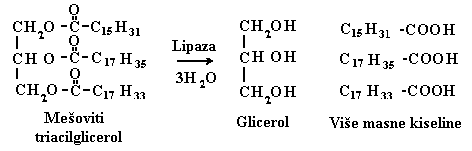                  Ослобођене вишемасне киселине повећавају киселост, а затим се разграђују до алдехида, кетона и других карбонских једињења процесом оксидације(оксидациона ужеглост). Услед везивања кисеоника на двоструке везе настају пероксиди који се разлажу до алдехида од којих потиче непријатан мирис ужеглог уља.                                                                                                       H          H  R1-CH2-CH=CH-CH2-R2  → R1-CH2-C—C-CH2-R2 → R1-CH2-C     +    C-CH2-R2                                                            ║    ║                                ║          ║                                                                          O—O                                 O          O     Виша масна киселина           пероксид                            алдехид                  Киселински број се дефинише као количина КОН у милиграмима која неутралише само слободне више масне киселине масне у једном граму уља  C15H31COOH + KOH  → C15H31COOK  + H2O        Израчунаванје:     mg  KOH/1g уљаТумачење резултата:  По Правилнику о квалитету за јестива биљна уља, маст и  сродне производе (Службени гласник Републике Србије и Црнр Горе СЦГ 23/2006 и Сл. Гласник Републике Србије), дозвољена вредност киселинског  броја је до 10 mg  KOH/1g уља указује да ли су масти или уља употребљиви за исхрану.ЛИТЕРАТУРАПРЕХРАМБЕНА ТЕХНОЛОГИЈА ЗА IV РАЗРЕД СРЕДЊЕ ШКОЛЕАутори: С.Цвејанов, М.Царић, С.Младеновић, Р.РадовановићЗавод за уџбенике и наставна средства-Београд, 1988.НАПОМЕНА : Ученици полажу тест кога чине питања дата у прилогу ,шему технолошког процеса производње са задатком и  једну од вежби датих у прилогу.Семе сунцокретаПријем и складиштење фаза: Чишћење Уређаји:Вентилациони уређајиситатријеримагнет апарати Примесе:Прашинавеће и мање од семена округле металнефаза: Љуштење  семенаУређај: Љуштилица Љуска фаза: Млевење  семенаУређаји Млинови са 5 ваљакаВодена парафаза: Кондиционирањеt= 70-130˚Сфаза: ПресовањеУређаји Пужасте пресеСирово  нефилтровано уље Уљана погачафаза: Филтрација уљаУређаји: Филтер пресефаза: Дробљење и млевењеУређаји :Ваљци са глатким површинамафаза: Дробљење и млевењеУређаји :Ваљци са глатким површинама                     органски растварачфаза: Екстракција уља фаза: Екстракција уља             Сачма   Сировo уљеСировo  екстраховано уљеСировo  екстраховано уљеАлуминијумски  резервоарифаза: Складиштење  сировог уљаСирово уље: таложне материје, воскови, бојене материје, фосфатиди,слузасте материје,материје непријатног мирисаПријем и складиштење фаза: ФилтрацијаУређаји:центрифуга и филтеримеханичке примесе које отежавају рафинацијуВодафаза: Одслузивање (дегумирање)Уређај: хидратациони резервоарt=60°СХидрофилне компоненте,лецитин   NaOH  фаза:Неутрализација Уређаји :миксер за неутрализацију и сепаратор за одвајање сапуницеt=90°ССапуницареакција:RCOOH+NaOH→RCOONa+H2 O Адсорбенсифаза: Деколорација(бељење)Уређај: котао под вакумомБојене материјефаза: Одвоштавање-винтеризацијаУређај: кристализаторВоскови фаза: Дезодоризација  Уређај: деодоризатор под вакумонМатерије непријатног мириса Хлађење  фаза: Бистрење Уређаји: хладњаци и  филтер пресеτ=1-7 дана Чврсти липидистаклене и пластичне боцефаза: Паковање фаза: СкладиштењеРафинисано уљесировина/међупроизвод/крајњи производспоредни производ/губитци1000kg семена/          ______ kg очишћеног семена            ______ kg примеса          ______ kg сировог уља             ______ kg сачме          ______ kg сировог екстрахованог уља            ______ kg губитака при екстракцији1. Вентилациони уређајина разлици у тежини семена и примеса2. Равна сита са двоструким просејавањемна различитом облику семена и примеса2. Равна сита са двоструким просејавањемна разлици у густини семена и примеса3 Тријери                                        на разлици у величини семена и примеса1. дегумирањебојене материје2. бељењефосфатиди и слузасте материје3. винтеризацијaслободне масне киселине4. деодорисањечврсти триглицериди и воскови5. неутрализацијаматерије непријатног мирисавинтеризацијадеодоризацијанеутрализацијабељењедегумирањепресовањечишћење семенамлевење семенаљуштење семенакондиционирање1. бојавоскови и чврсти триглицериди2. мирисхлорофил, ксантофил, каротеноиди2. мирисантоцијани и танини3. замућењеалдехиди, кетони, алкохоли, естри